Umowa nr NZ/............/2020/900…………………../54……………………... (zwana w dalszej części "Umową")zawarta w Zawadzie w dniu ……………………. 2020 roku, pomiędzy:Enea Elektrownia Połaniec Spółka Akcyjna (skrót firmy: Enea Elektrownia Połaniec S.A.) z siedzibą: Zawada 26, 28-230 Połaniec, zarejestrowaną pod numerem KRS 0000053769 w Rejestrze Przedsiębiorców Krajowego Rejestru Sądowego przez Sąd Rejonowy w Kielcach, X Wydział Gospodarczy Krajowego Rejestru Sądowego, kapitał zakładowy 713 500 000 zł w całości wpłacony, NIP: 866-00-01-429, zwaną dalej „Zamawiającym”, którego reprezentują:                    ………………………………-………………….……………….a………………………………………………………………., adres: ………………………………………………………………., wpisaną do Rejestru Przedsiębiorców Krajowego Rejestru Sądowego, prowadzonego przez Sąd Rejonowy w ……………………, X Wydział Gospodarczy Krajowego Rejestru Sądowego, pod numerem KRS …………………………………, (NIP: ……………………………..), kapitał zakładowy ……………………………….. PLN, zwaną dalej „Wykonawcą”, którego  reprezentują:………………………………-…………………………………… Na wstępie Strony stwierdziły, co następuje:Wykonawca oświadcza, że: (a) posiada zdolność do zawarcia Umowy, (b) Umowa stanowi ważne 
i prawnie wiążące dla niego zobowiązanie, (c) zawarcie i wykonanie Umowy nie stanowi naruszenia jakiejkolwiek umowy lub zobowiązania, których stroną jest Wykonawca, jak również nie stanowi naruszenia jakiejkolwiek decyzji administracyjnej, zarządzenia, postanowienia lub wyroku wiążącego Wykonawcę.Wykonawca oświadcza i zapewnia, że pozostaje podmiotem istniejącym i działającym zgodnie z prawem, a także, iż w odniesieniu do Wykonawcy nie został złożony wniosek o otwarcie postępowania upadłościowego lub naprawczego, a także nie zostało wszczęte wobec niego postępowanie likwidacyjne. Nadto Wykonawca oświadcza i zapewnia, że posiada wiedzę i doświadczenie a także uprawnienia niezbędne do należytego wykonania Umowy oraz posiada środki konieczne do wykonania Umowy, a jego sytuacja finansowa pozwala na podjęcie w dobrej wierze zobowiązań wynikających z  Umowy.Zamawiający oświadcza, że: (a) posiada zdolność do zawarcia Umowy, (b) Umowa stanowi ważne 
i prawnie wiążące dla niego zobowiązanie, (c) zawarcie i wykonanie Umowy nie stanowi naruszenia jakiejkolwiek umowy lub zobowiązania, których stroną jest Zamawiający, jak również nie stanowi naruszenia jakiejkolwiek decyzji administracyjnej, zarządzenia, postanowienia lub wyroku wiążącego Zamawiającego. Nadto Zamawiający oświadcza i zapewnia, iż posiada środki finansowe konieczne do należytego wykonania Umowy.Ogólne Warunki Zakupu Usług Zamawiającego w wersji DZ/4/2018 z dnia 7 sierpnia 2018 r. („OWZU”) zamieszczone na stronie internetowej https://www.enea.pl/pl/grupaenea/o-grupie/spolki-grupy-enea/polaniec/zamowienia/ dokumenty-dla-wykonawcow-i-dostawcow, stanowią integralną część niniejszej Umowy. Wykonawca oświadcza, iż zapoznał się z OWZU oraz że akceptuje ich brzmienie, z zastrzeżeniem postanowień pkt 10 Umowy. W przypadku rozbieżności między zapisami Umowy a OWZU, pierwszeństwo mają zapisy Umowy, zaś w pozostałym zakresie obowiązują OWZU.Wykonawca oświadcza i zapewnia, że zapoznał się i będzie przestrzegał postanowień Kodeksu Kontrahentów Grupy ENEA dostępnego na stronie: https://10.125.13.101/grupaenea/o_grupie/enea-polaniec/zamowienia/dokumenty-dla-wykonawcow/zalacznik-nr-1-kodeks-kontrahentow-grupy-enea-informacja-dla-kontrahentow.pdf?t=1588858520.Wykonawca oświadcza że nie posiada powiązań z Zamawiającym, które prowadzą lub mogłyby prowadzić do braku Niezależności lub Konfliktu Interesów w związku z realizacją przedmiotu Umowy przez Wykonawcę.Wykonawca oświadcza, że ze strony osób wchodzących w skład zespołu wyznaczonego przez Wykonawcę do realizacji Usług objętych Umową nie występuje jakikolwiek konflikt interesów, który mógłby stanowić przeszkodę dla wykonywania Usług, wpływać na bezstronność, niezależność lub rzetelność Wykonawcy lub jakość Usług. Wykonawca oświadcza również, że Wykonawca oraz osoby, którym ze strony Zamawiającego powierzono czynności związane ze sporządzeniem, zawarciem, realizacją Umowy nie pozostają w takim stosunku prawnym lub faktycznym, który mógłby budzić uzasadnione wątpliwości co do ich bezstronności a także, że pomiędzy Wykonawcą a Zamawiającym nie istnieją powiązania kapitałowe lub osobowe, w tym powiązania pomiędzy Wykonawcą a osobami ze strony Zamawiającego, które prowadziły lub będą prowadziły działania dotyczące zawarcia, zmiany lub rozwiązania Umowy, które prowadzą lub mogłyby prowadzić do konfliktu interesów.W przypadku powstania po podpisaniu niniejszej Umowy ryzyka ewentualnego konfliktu interesów choćby potencjalnie wpływającego na prawdziwość lub kompletność oświadczenia, o którym mowa w ust. 1 powyżej, Wykonawca o zaistniałym ryzyku powiadomi Zamawiającego i niezwłocznie zapobiegnie takiemu potencjalnemu konfliktowi interesów w zgodzie z interesami Zamawiającego oraz – o ile ma to zastosowanie – obowiązującymi Wykonawcę zasadami etyki zawodowej. Wykonawca zobowiązuje się zachować należytą staranność w prowadzeniu swojej działalności, tak aby uniknąć konfliktu interesów w trakcie realizacji Umowy. Naruszenie powyższego postanowienia Strony uznają za rażące naruszenie Umowy skutkujące prawem Zamawiającego do natychmiastowego rozwiązania Umowy za pisemnym oświadczeniem.Wszelkie terminy pisane w Umowie wielką literą, które nie zostały w niej zdefiniowane, mają znaczenie przypisane im w OWZU. W związku z powyższym Strony ustaliły, co następuje:PRZEDMIOT UMOWYZamawiający zamawia, a Wykonawca przyjmuje wykonania świadczenie usług projektowo-konstrukcyjnych na rzecz Enea Elektrownia Połaniec S.A. [dalej „Usługi”] Szczegółowy zakres Usług określa załącznik nr 1 do umowy (SIWZ).TERMIN OBOWIĄZYWANIA UMOWYStrony ustalają termin obowiązywania umowy od dnia 1.01.2021 r. do dnia 31.12.2022 r.Wymagany czas realizacji Usług dla poszczególnych realizowanych zakresów, będzie ustalany pisemnie pomiędzy Pełnomocnikami Zamawiającego i Wykonawcy.Zamawiający ma prawo rozwiązać Umowę w całości lub w części z zachowaniem 3-miesięcznego okresu wypowiedzenia ze skutkiem na koniec miesiąca kalendarzowego w następujących przypadkach:powtarzających się uchybień Wykonawcy w realizacji Usług, stanowiących zagrożenie dla bezpieczeństwa lub niezakłóconej pracy Elektrowni;zaprzestania bądź ograniczenia prowadzonej przez Zamawiającego działalności w związku z brakiem założonych wyników ekonomicznych lub wystąpienia takich ograniczeń na skutek wprowadzenia dodatkowych obciążeń lub ograniczeń w prowadzeniu działalności.Zamawiający ma prawo rozwiązać Umowę w trybie natychmiastowym bez zachowania okresu wypowiedzenia w następujących przypadkach:utraty przez Wykonawcy uprawnień do prowadzenia działalności gospodarczej w zakresie Usług objętych Umową;całkowitego lub częściowego zaprzestania świadczenia Usług przez Wykonawcy.Wypowiedzenie Umowy wymaga złożenia oświadczenia w formie pisemnej pod rygorem nieważności.MIEJSCE REALIZACJI Enea Elektrownia Połaniec S.A. Zawada 26, 28-230 Połaniec, woj. Świętokrzyskie.WYNAGRODZENIE/CENA I WARUNKI PŁATNOŚCIRozliczenie wynagrodzenia umownego nastąpi powykonawczo w oparciu o zasady kosztorysowania określone w Rozdz. V Załącznika nr 1 do Umowy i będzie obliczone jako iloczyn zaakceptowanych przez Zamawiającego ilości jednostek projektowych oraz stawki wynagrodzenia za  jednostkę projektową.Strony ustalają do celów rozliczeń Usług  projektowo - konstrukcyjnych stawkę za jedną jednostkę projektową [j.p.].w wysokości ………………… zł netto.Maksymalne wynagrodzenie powykonawcze w okresie obowiązywania umowy, uwzględniające koszty materiałów wraz z kosztami zakupu, nie przekroczy kwoty ……………….. zł (słownie: ………………………………………………… złotych) netto.Wynagrodzenie płatne będzie za okresy miesięczne które będą traktowane jako odrębne przedmioty rozliczeń i odbioru.Faktury za odrębne przedmioty rozliczeń i odbioru  płatne będą w terminie 30 dni od daty doręczenia Zamawiającemu faktury VAT na adres wskazany w pkt 13.1.2. Umowy. Podstawą wystawienia faktury VAT są podpisane przez Zamawiającego – kosztorys powykonawczy oraz protokół odbioru.Wykonawca nie jest uprawniony do wystawienia faktury VAT za czynności nieodebrane przez Zamawiającego. Zamawiający oświadcza, że płatności za wszystkie faktury VAT realizuje z zastosowaniem mechanizmu podzielonej płatności, tzw. split payment.Wykonawca oświadcza, że wyraża zgodę na dokonywanie przez Zamawiającego płatności w systemie podzielonej płatności.Płatności za faktury będą realizowane wyłącznie na numery rachunków rozliczeniowych, o których mowa w art. 49 ust. 1 pkt 1 ustawy z dnia 29 sierpnia 1997 r. – Prawo bankowe, lub imiennych rachunków w spółdzielczej kasie oszczędnościowo--kredytowej, której podmiot jest członkiem, otwartych w związku z prowadzoną przez członka działalnością gospodarczą – wskazanych w zgłoszeniu identyfikacyjnym lub zgłoszeniu aktualizacyjnym i potwierdzonych przy wykorzystaniu STIR w rozumieniu art. 119zg pkt 6 Ordynacji podatkowej. Jeżeli Zamawiający stwierdzi, że rachunek wskazany przez Wykonawcę na fakturze VAT nie znajduje się na tzw. „białej liście podatników VAT”, Zamawiający wstrzyma się z dokonaniem zapłaty za prawidłową realizację przedmiotu umowy do czasu  wskazania innego rachunku przez Wykonawcę, który będzie umieszczony na przedmiotowej liście. W takim przypadku Wykonawca zrzeka się prawa do żądania odsetek za opóźnienie w  płatności za okres od pierwszego dnia po upływie terminu płatności wskazanego do 7 dnia od daty powiadomienia Zamawiającego o zmianie nr rachunku. Brak płatności z tej przyczyny nie jest podstawą do odstąpienia przez Wykonawcę od Umowy.W przypadku rozwiązania lub odstąpienia od umowy Wykonawcy należne jest tylko wynagrodzenie za czynności należycie wykonane i odebrane do dnia odstąpienia lub rozwiązania Umowy.OSOBY ODPOWIEDZIALNE ZA REALIZACJĘ UMOWYZamawiający wyznacza niniejszym:Zygmunt Piwoński – tel.:  15 865 68 59; e-mail: zygmunt.piwonski@enea.plSławomir Kosowicz - tel.: 15 865 66 95; e-mail: slawomir.kosowicz@enea.pljako osoby upoważnione do składania w jego imieniu wszelkich oświadczeń objętych Umową, koordynowania obowiązków nałożonych Umową na Zamawiającego oraz reprezentowania Zamawiającego w stosunkach z Wykonawcą, jego personelem oraz podwykonawcami, w tym do przyjmowania pochodzących od tych podmiotów oświadczeń woli (dalej: "Pełnomocnik Zamawiającego") oraz podpisania protokołu odbioru. Pełnomocnik Zamawiającego nie jest uprawniony do podejmowania czynności oraz składania oświadczeń woli, które skutkowałyby jakąkolwiek zmianą Umowy.Ze strony Wykonawcy osobą odpowiedzialną za realizację Umowy jest: …………………………………………. tel..................................................., e-mail: ...................................................jako osobę upoważnioną do składania w jego imieniu wszelkich oświadczeń objętych Umową, koordynowania obowiązków nałożonych Umową na Dostawce  oraz reprezentowania Wykonawcy, w stosunkach z Zamawiającym i   jego personelem, w tym do przyjmowania pochodzących od tych podmiotów oświadczeń woli (dalej: "Pełnomocnik Wykonawcy") oraz podpisania protokołu odbioru. Pełnomocnik Wykonawcy nie jest uprawniony do podejmowania czynności oraz składania oświadczeń woli, które skutkowałyby jakąkolwiek zmianą Umowy.Zmiana przedstawicieli Stron wskazanych w pkt 5.1 i 5.2 powyżej następować będzie z chwilą pisemnego powiadomienia drugiej Strony i nie wymaga zawarcia aneksu do Umowy.GWARANCJAWykonawca gwarantuje, że Przedmiot Umowy wykonany jest zgodnie z obowiązującymi normami technicznymi, jak również odpowiednimi przepisami. Wykonawca gwarantuje dobrą jakość wykonania.Pkt.8.1 – OWZU otrzymuje brzmienie: „8.1. Wykonawca  udziela 12 miesięcy gwarancji oraz 12 miesięcy  rękojmi na wykonane usługi, od daty odbioru oraz zobowiązuje się do przystąpienia do usuwania zgłoszonych wad niezwłocznie, nie później niż w ciągu 7 dni od zgłoszenia wady.”ZABEZPIECZENIA FINANSOWE Celem zabezpieczenia roszczeń Zamawiającego wynikających z niewykonania lub nienależytego wykonania Umowy Wykonawca dostarczy Zamawiającemu: Gwarancję Należytego Wykonania Przedmiotu Umowy - nieodwołalną, bezwarunkową i płatną na pierwsze żądanie Zamawiającego w formie określonej w pkt. 7.2.  w wysokości 5 % kwoty Wynagrodzenia umownego brutto (wraz z podatkiem VAT) określonego w pkt 4.3., obowiązującą do 30 dni po okresie realizacji Umowy - Wykonawca zobowiązuje się dostarczyć Gwarancję Wykonania Przedmiotu Umowy w terminie 14 dni od dnia zawarcia Umowy; dostarczenie tej Gwarancji jest warunkiem wejścia Umowy w życie.Gwarancji Usunięcia Wad obowiązującą w okresie gwarancji i rękojmi w formie określonej we  wzorze umowy, w wysokości 3 % kwoty Wynagrodzenia umownego brutto (wraz z podatkiem VAT). Gwarancję Usunięcia Wad należy dostarczyć Zamawiającemu najpóźniej w dniu odbioru ostatniego odrębnego przedmiotu rozliczeń i odbioru.Zabezpieczenie wnoszone jest w jednej lub kilku spośród poniższych form, zgodnie z wyborem Wykonawcy: pieniądzu - na rachunek bankowy wskazany przez Zamawiającego,  gwarancji bankowej; poręczeniach bankowych lub poręczeniach spółdzielczej kasy oszczędnościowo-kredytowej, z tym że poręczenie kasy jest zawsze poręczeniem pieniężnym;gwarancji ubezpieczeniowej; Zabezpieczenie  w pieniądzu powinno być wpłacone na rachunek bankowy Zamawiającego w PKO BP nr: 24 1020 1026 0000 1102 0296 1860, w terminie 14 dni od dnia zawarcia Umowy oraz najpóźniej do dnia odbioru końcowego w przypadku Gwarancji Usuwania Wad. Zabezpieczenie w pieniądzu będzie przechowywane na oprocentowanym rachunku bankowym. Zamawiający zwróci Wykonawcy zabezpieczenie wniesione w pieniądzu z odsetkami wynikającymi z umowy rachunku bankowego, w formie gwarancji bankowej lub ubezpieczeniowej w terminie 45 dni od dnia odbioru pod warunkiem dostarczenia Gwarancji Usuwania Wad. Zabezpieczenie zostanie pomniejszone o koszt prowadzenia rachunku oraz prowizji bankowej pobranej za przelew pieniędzy na rachunek bankowy Wykonawcy.Projekt poręczenia lub gwarancji będzie wymagał zatwierdzenia przez ZamawiającegoKARY UMOWNENiezależnie od kar umownych przewidzianych w OWZU, Wykonawca zapłaci kary umowne w przypadkach:niewykonania Usług  dla Zamawiającego zgodnie z Umowy – w wysokości 1 % kwoty netto za odrębne przedmioty rozliczeń i odbioru, określone w pkt 4.1. za każdy dzień opóźnienia w stosunku do terminu ustalonego zgodnie z pkt 2.2 Umowy.opóźnienia w usunięciu wad stwierdzonych przy odbiorze przedmiotu Umowy lub w okresie gwarancji i rękojmi za wady – w wysokości 0,5 % Wynagrodzenia netto za odrębne przedmioty odbioru i rozliczeń za każdy dzień opóźnienia liczony od upływu terminu wyznaczonego przez Zamawiającego na usunięcie wad;Łączna wysokość kar umownych ograniczona jest do wysokości 30 % kwoty Wynagrodzenia umownego.  W przypadku, jeżeli kara umowna określona w pkt 8.1 nie pokryje poniesionej przez Zamawiającego szkody, Zamawiający może dochodzić odszkodowania w wysokości przekraczającej zastrzeżoną karę umowną na zasadach ogólnych. Zamawiający jest uprawniony do potrącenia kar umownych z wynagrodzenia należnego Wykonawcy.NIEZALEŻNOŚĆ ORAZ KONFLIKT INTERESÓWWykonawca oświadcza, że ze strony osób wchodzących w skład zespołu wyznaczonego przez Wykonawcę do realizacji Usług objętych Umową nie występuje jakikolwiek konflikt interesów, który mógłby stanowić przeszkodę dla wykonywania Usług, wpływać na bezstronność, niezależność lub rzetelność Wykonawcy lub jakość Usług. Wykonawca oświadcza również, że Wykonawca oraz osoby, którym ze strony Zamawiającego powierzono czynności związane ze sporządzeniem, zawarciem, realizacją Umowy nie pozostają w takim stosunku prawnym lub faktycznym, który mógłby budzić uzasadnione wątpliwości co do ich bezstronności a także, że pomiędzy Wykonawcą a Zamawiającym nie istnieją powiązania kapitałowe lub osobowe, w tym powiązania pomiędzy Wykonawcą a osobami ze strony Zamawiającego, które prowadziły lub będą prowadziły działania dotyczące zawarcia, zmiany lub rozwiązania Umowy, które prowadzą lub mogłyby prowadzić do konfliktu interesów.W przypadku powstania po podpisaniu niniejszej Umowy ryzyka ewentualnego konfliktu interesów choćby potencjalnie wpływającego na prawdziwość lub kompletność oświadczenia, o którym mowa w ust. 1 powyżej, Wykonawca o zaistniałym ryzyku powiadomi Zamawiającego i niezwłocznie zapobiegnie takiemu potencjalnemu konfliktowi interesów w zgodzie z interesami Zamawiającego oraz – o ile ma to zastosowanie – obowiązującymi Wykonawcę zasadami etyki zawodowej. Wykonawca zobowiązuje się zachować należytą staranność w prowadzeniu swojej działalności, tak aby uniknąć konfliktu interesów w trakcie realizacji Umowy. CESJA WIERZYTELNOŚCI.Zleceniobiorca może dokonać cesji wierzytelności wynikających z Umowy wyłącznie po uzyskaniu uprzedniej zgody Zleceniodawcy wyrażonej na piśmie pod rygorem nieważności. Zleceniodawca może uzależnić wyrażenie zgody na cesję od spełnienia przez Wykonawcę Zleceniobiorcę  warunków:pozytywna ocena współpracy Zleceniobiorcy z Grupą Kapitałową ENEA;pozytywna ocena kondycji finansowej Zleceniobiorcy;wyrażenie zgody na warunki cesji według wzoru Zleceniodawcy określonego w Załączniku nr 7  do umowy.PRAWA AUTORSKIEZ chwilą odbioru dokumentacji opracowanej na podstawie Umowy Wykonawca przenosi na Zamawiającego autorskie prawa majątkowe do tej dokumentacji wraz z zezwoleniem  na wykonywanie autorskich praw zależnych, na następujących polach eksploatacji:w zakresie utrwalania i zwielokrotniania dokumentacji – wytwarzania dowolną techniką dalszych egzemplarzy dokumentacji, w szczególności techniką drukarską, reprograficzną, zapisu magnetycznego oraz techniką cyfrową;w zakresie rozpowszechniania dokumentacji – udostępniania dokumentacji osobom trzecim w dowolnej formie w całości lub części w zależności od potrzeb Zamawiającego, w szczególności w celu wdrożenia rozwiązań przedstawionych w dokumentacji w przedsiębiorstwie Zamawiającego.Z chwilą odbioru dokumentacji opracowanej na podstawie Umowy Wykonawca przenosi własność do jej egzemplarza.Wynagrodzenie za przeniesienie autorskich praw majątkowych oraz wynagrodzenie za prawo do wyrażania zgody na wykonywanie praw zależnych zostało uwzględnione w  Wynagrodzeniu określonym w pkt 4.3.Zamawiający jest uprawniony do przenoszenia autorskich praw majątkowych i praw zależnych na inne osoby oraz podmioty oraz udzielania im licencji na korzystanie z Dokumentacji opracowanej w ramach niniejszej umowy.Wykonawca jest odpowiedzialny względem Zamawiającego i w tym zakresie zwalnia go z odpowiedzialności za wszelkie wady prawne, a w szczególności za ewentualne roszczenia osób trzecich wynikające z naruszenia praw własności intelektualnej, w tym za nieprzestrzeganie przepisów ustawy z dnia 4 lutego 1994 r. o prawie autorskim i prawach po-krewnych (Dz. U. z 2017 r. poz. 880 ze zm.), w związku z wykonywaniem przedmiotu umowy. W przypadku stwierdzenia, że korzystanie z analizy przez Zamawiającego narusza lub stwarza ryzyko naruszenia praw własności intelektualnej osób trzecich, Wykonawca będzie zobowiązany, wedle swego uznania i po konsultacji z Zamawiającym: a) wymienić analizę na nienaruszającą prawa osób trzecich lub b) nabyć prawa do korzystania z analizy, lub c) zmodyfikować analizę w taki sposób, aby uniknąć naruszenia, w każdym przypadku bez ponoszenia przez Zamawiającego dodatkowych kosztów, przekraczających uzgodnione Wynagrodzenie oraz bez ograniczania praw Zamawiającego do korzystania z analizy względem analizy dostarczonej pierwotnie.OCHRONA DANYCH OSOBOWYCHWykonawca będzie wykonywał roboty/świadczył Usługi zgodnie z przepisami powszechnie obowiązującego prawa z zakresu ochrony danych osobowych na terytorium Rzeczypospolitej Polskiej, w tym w szczególności z:Ustawą z dn. 10 maja 2018r. o ochronie danych osobowych, (Dz.U. z 2018r. poz. 1000),Rozporządzeniem Parlamentu Europejskiego i Rady (UE) 2016/679 z dnia 27 kwietnia 2016 r. w sprawie ochrony osób fizycznych w związku z przetwarzaniem danych osobowych w sprawie swobodnego przepływu takich danych oraz uchylenia dyrektywy 95/46/WE (ogólne rozporządzenie o ochronie danych).Strony zgodnie postanawiają rozszerzyć zapisy Umowy o umowę powierzenia przetwarzania danych osobowych w każdym przypadku powierzenia przez Strony do przetwarzania danych osobowych.Wykonawca jest zobowiązany poinformować:swoich pracowników i współpracowników, których dane osobowe są wskazane w Umowie jako dane Reprezentantów, Pełnomocników, osób kontaktowych dla Zamawiającego,osoby, których dane osobowe przekazuje Zamawiającemu w związku z realizacją usług,o celach i zasadach przetwarzania ich danych osobowych przez Zamawiającego, określonych w Załączniku nr 3 do Umowy. Przekazanie tych informacji swoim pracownikom i współpracownikom powinno zostać udokumentowane przez Wykonawcę i na każde żądanie Zamawiającego przedstawione Zamawiającemu do wglądu.POZOSTAŁE UREGULOWANIAStrony uzgadniają następujące adresy do doręczeń:Zamawiający: Enea Elektrownia Połaniec S.A., Zawada 26, 28-230 Połaniec, tel. 15 865 65 50; fax. 774330595.adres do doręczania faktur: Enea Elektrownia Połaniec S.A., Centrum Zarządzania Dokumentami, ul. Zacisze 28, 65-775 Zielona Góra lub w wersji elektronicznej na adres: faktury.elektroniczne@enea.pl.Wykonawca : ……………………………………………. , tel./fax …………………………., kom …………………..Wszelkie zmiany i uzupełnienia do Umowy, z zastrzeżeniem jej postanowień odmiennych, wymagają formy pisemnej pod rygorem nieważności.Do Umowy zastosowanie znajdują OWZU Zamawiającego, które stanowią jej integralną część.Spory wynikające z niniejszej umowy rozstrzygał będzie Sąd właściwy dla siedziby Zamawiającego.Integralną część Umowy stanowią załączniki:Załącznik nr 1 - SIWZZałącznik nr 2 – OWZU – Ogólne Warunki Zakupu UsługZałącznik nr 3 – Klauzula informacyjnaZałącznik nr 4 – Informacje chronioneZałącznik nr 5 -  Kopia polisy OCZałącznik nr 6 – wykaz podwykonawcówZałącznik nr 7 – cesja wierzytelnościUmowa została sporządzona w dwóch jednobrzmiących egzemplarzach, po jednym dla każdej ze Stron.WYKONAWCA                      	                                           ZAMAWIAJĄCY…………………………                                                                         		              	…………………………………Załącznik nr 1 do umowy nr NZ/............/2020/900…………………../54……………………...SIWZDEFINICJEPrzedmiot Zamówienia - oznacza to usługi projektowo-konstrukcyjne na rzecz Enei Połaniec z siedzibą:  Zawada 26, 28-230 Połaniec.  Jednostka Projektowa - oznacza wielkość umowną, określającą normatywnie niezbędny nakład pracy w przeciętnych warunkach organizacyjno-technicznych. Jest to materiał pomocniczy do określania cen prac projektowych.PRZEDMIOT ZAMÓWIENIA Usługi projektowo-konstrukcyjne na rzecz Enea Połaniec S.A. w latach 2021-2022.Zakres Usług obejmuje:Prace projektowo konstrukcyjne w zakresie wykonania dokumentacji urządzeń cieplno-mechanicznych, części zamiennych, elementów konstrukcji urządzeń dźwigowych oraz  dokumentacji koncesyjno-dozorowej urządzeń ciśnieniowych.Szczegółowy zakres Usług obejmuje:wykonanie dokumentacji części zamiennych,wykonanie dokumentacji odtwarzającej elementy konstrukcyjne (poza elementami wymagającymi dokumentacji budowlanej),wykonanie dokumentacji: kół zębatych, sprzęgieł, wałów, osi, tulei, kół pasowych, uszczelnień, itp.,wykonanie dokumentacji konstrukcji stalowych typu: podesty i pomosty, schody, drabiny, obarierowania, osłon części wirujących, itp.,wykonanie dokumentacji ram pod silniki i przekładnie, korpusów przekładni 
i pomp, łożysk ślizgowych itp.,wykonanie dokumentacji elementów przenośników taśmowych, zsuwni, itp.wykonanie dokumentacji koncesyjno-dozorowej urządzeń ciśnieniowych,wykonanie dokumentacji belek wciągnikowych,wykonanie dokumentacji ogrodzeń stalowych, bram, furtek, itp.,wykonanie dokumentacji  elementów rurociągów (zawieszeń, podparć, kompensatorów itp.) do średnicy DN 1000 mm,prace kreślarskie,nadzór autorski - nad pracami zleconymi w ramach umowy.Wykonawca zabezpieczy we własnym zakresie i na swój koszt niezbędne środki konieczne do wykonania Usług. Zamawiający przewiduje w okresie obowiązywania umowy wykonanie usług projektowo konstrukcyjnych w maksymalnej ilości do 4400 jednostek projektowych.ZASADY ZAMAWIANIA USŁUG PROJEKTOWO-KONSTRUKCYJNYCHZamówienie na opracowanie dokumentacji Zamawiający będzie przedstawiał w formie pisemnej, z podaniem zakresu zlecenia i założeń projektowych.Do zlecania prac projektowych Zamawiający upoważni osobę, która będzie koordynowała zlecanie prac projektowo- konstrukcyjnych przez służby Zamawiającego. Zakres koordynacji zleceń będzie ustalony wewnętrznymi przepisami Zamawiającego. Wykonawca będzie wykonywał prace w kolejności składanych zleceń – zmiana kolejności, w przypadku prac pilnych, możliwa będzie dopiero po akceptacji przez Dyrektora Pionu Remontów. Rozliczenie zamówienia należy każdorazowo do osoby zlecającej - po przedłożeniu wyceny przez Wykonawcę. Wykonawca zobowiązany jest do przedkładania, upoważnionej osobie Zamawiającego, rozliczonych zleceń w okresach miesięcznych.Po wykonaniu projektu  Wykonawca zobowiązany jest zgłosić projekt do odbioru Zamawiającemu. Wykonawca poza wersją papierową przekaże Zamawiającemu wersję elektroniczną w PDF oraz w wersji zapewniającej możliwości edycji plików/modeli (dwu- i/lub trójwymiarowych) z wykorzystaniem oprogramowania AutoCAD oraz programów pochodnych. Przekazywane pliki powinny być zapisywane w binarnym formacie plików .DWG stworzonym przez właściciela formatu tj. Autodesk. Zamawiający wymaga, aby Wykonawca miał możliwość zapisu plików w wymienionych niżej wersjach pliku .DWG. Odbiór winien być dokonany w czasie 7 dni od zgłoszenia odbioru.Dowodem odbioru projektu jest protokół odbioru, który powinien zawierać co najmniej:określenie stopnia zgodności wykonanej usługi z zamówieniem,stwierdzenie o przyjęciu lub nie przyjęciu usługi przez Enea Połaniec S.A.Protokół odbioru może zawierać również opis usterek znalezionych w dokumentacji, zalecenia 
i inne uwagi zarówno wykonującego jak i odbierającego usługę.usterką jest: błąd w obliczeniach projektowych, naruszenie przepisów o BHP, naruszenie przepisów innych ogólnie obowiązujących w kraju i Enea Połaniec S.A.,zaleceniem jest: żądanie uzupełnienia dokumentacji, żądanie zmian w dokumentacji 
w odniesieniu do uzgodnionych założeń do projektu.Usługa projektowo - konstrukcyjna może zostać przyjęta przez odbierającego pomimo, 
że posiada usterki lub zalecenia, jeżeli nie ograniczają one możliwości zlecenia projektu 
do realizacji lub pracy urządzenia. Decyzję o przyjęciu projektu podejmuje każdorazowo odbierający.Stwierdzenie w protokole odbioru, że usługa została przyjęta stanowi podstawę do wystawienia faktury przez  Wykonawcę . Zamawiający nie dokona odbioru dokumentacji, jeżeli w protokole odbioru wykazano niezgodność opracowania z obowiązującymi w tym czasie przepisami.Rozliczanie usług projektowo-konstrukcyjnych wykonane będzie na podstawie Normatywu prac projektowo-konstrukcyjnych.WYCENA PRAC PROJEKTOWO KONSTRUKCYJNYCHWykonawca zobowiązuje się do przedstawienia szczegółowego sposobu rozliczenia prac projektowo-konstrukcyjnych, wchodzących w skład jednostki projektowej oraz normatyw dla formatu podstawowego (przeliczeniowego – A4 w jednostkach projektowych).Rozliczenie prac projektowo konstrukcyjnych będzie się odbywało w oparciu o zaakceptowaną przez zlecającego ilość jednostek projektowych oraz ceny jednostki projektowej.Jednostka projektowa, o której mowa w niniejszym normatywie, jest wielkością umowną, określającą normatywnie niezbędny nakład pracy w przeciętnych warunkach organizacyjno-technicznych. Jest to materiał pomocniczy do określania cen prac projektowych.Nakłady na prace projektowe obejmują kompleks czynności z nimi związanych  (z wyjątkiem opłat pobieranych przez urzędy i instytucje z tytułu uzgodnień prac projektowych oraz opłat związanych z uzyskaniem warunków technicznych dotyczących dostawy mediów, zakupem map i podkładów geodezyjnych), a w szczególności:przyjęcie (rejestracja) zamówienia,rozpoznanie i przeanalizowanie danych dostarczonych przez zamawiającego stanowiących podstawę wykonania pracy projektowej,uzgodnienie zakresu zlecenia oraz założeń projektowych z zamawiającym,dojście (dojazd) do urządzenia i powrót,inwentaryzacja zastanej sytuacji na obiekcie,rozpoznanie (identyfikacja elementów do odtworzenia) oraz przeanalizowanie danych i warunków technicznych związanych z przyłączeniem projektowanych obiektów do istniejących obiektów i urządzeń,naszkicowanie elementów i scharakteryzowanie elementów współpracujących,pomiar elementów,wykonanie pracy projektowej w zakresie wynikającym z odpowiednich przepisów,wykonanie rysunków wykonawczych, dobranie materiałów, dobranie cech charakterystycznych części (tolerancja wymiaru, tolerancja kształtu, chropowatość, obróbka cieplno - chemiczna, twardość),wykonanie zestawienia materiałów,odszukanie dokumentacji elementów współpracujących i naniesienie na niej zmian,przeprowadzenie niezbędnych uzgodnień związanych z wykonywaniem pracy projektowej,uzgodnienie projektów przez rzeczoznawców, np. BHP, ppoż., sanepid (bez względu 
na to, czy jednostka projektowa zatrudnia tych rzeczoznawców na stałe, czy w formie umowy o dzieło),koordynacja wewnętrzna prac projektowych,sprawdzenie prac projektowych,udzielanie wyjaśnień i uzgodnień kontrahentom i innym zainteresowanym,kompletowanie wykonanej dokumentacji,przekazanie dokumentacji do archiwum dokumentacji technicznej a jednej kopii do zamawiającego,zamknięcie zlecenia i sporządzenie protokołu odbioru.
Jednostkę Projektową, o której mowa w niniejszym normatywie, opracowuje się za pomocą wskaźnika nakładu pracy w przeciętnych warunkach organizacyjno-technicznych  według wzoru :JP = P + K + N					         gdzie:P = (A*B*C*D)K= P*15%Gdzie :JP – Jednostka Projektowa P – iloraz (normy, współczynnika formatu, współczynnika trudności, współczynnika zagęszczenia).K – Kontrola projektowaN - Pracochłonność nadzoru autorskiego przy projektachNormy dla formatu podstawowego (przeliczeniowego) – A4 w jednostkach projektowych:Współczynnik formatu:Dla rysunków o formacie innym niż A-4 stosuje się – dla celów rozliczeniowych  i prawidłowego wypełnienia „arkusza wyceny dokumentacji” – następujące przeliczniki (zamienniki) na format A-4.Uwaga: formaty nietypowe zamienia się na format A4 z zaokrągleniem w dół do 0,5 form.A-4Współczynnik trudności:Wyjściowe normy czasu koryguje się w górę lub w dół (zwyżka lub obniżka liczby normogodzin), w zależności od stopnia trudności wykonanej konkretnie pracy. Wskaźnikowe kryteria ułatwiające właściwe zakwalifikowanie do stopnia trudności,
 z przedziałem i stopniowaniem co 0,1 przedstawiają się następująco:Opracowanie bardzo trudne – współczynnik trudności od 1,6 – 2,0 - stosuje się go dla rysunków i dokumentacji dotyczących:maszyn i urządzeń złożonych wieloczynnościowych, automatów i obrabiarek sterowanych, urządzeń i maszyn z linii obróbczych, urządzeń transportowo-dźwigowych,prototypów maszyn i urządzeń, wyrobów i elektronarzędzi złożonych 
i wieloczynnościowych oraz oprzyrządowania do ich wykonania,maszyn i urządzeń dla innych przemysłów, aparatury chemicznej, złożonych wyrobów i elementów kooperacyjnych o małej tolerancji wymiarowej,układów i schematów elektrycznych, elektronicznych, układów zasilania, programatorów i obwodów drukowanych itp.Opracowanie trudne – współczynnik trudności od 1,1 – 1,5 - stosuje się go dla rysunków i dokumentacji dotyczących:zagadnień, konstrukcji maszyn, urządzeń i procesów wg 1,4 o niższym stopniu nowości rozwiązania,zespołów maszyn i urządzeń jednoczynnościowych, uniwersalnych lub specjalistycznych,mechanizmów i części poprawiających jakość stosowanych urządzeń, opracowań modernizacyjnych stan dotychczasowy,nowych konstrukcyjnie i funkcyjnie wyrobów zmieniających poziom techniki krajowej oraz oprzyrządowań do ich realizacji,nowych wyrobów wymagających zmiany ciągów i procesów technologicznych,rysunków i dokumentacji związanych z ochronną przemysłową,prostszych układów schematów instalacyjnych, elektrycznych, strukturowych, zamiennych receptur i zestawów, zmian w dotychczasowych konstrukcjach 
i rozwiązaniach, instalacji nietypowych urządzeń,obliczeń wytrzymałościowych, receptur nowych w przemyśle chemicznym 
i materiałów budowlanych, planów operacyjnych nowych technologii, instrukcji stanowiskowych dla nowych stanowisk maszynowych,dokumentacji techniczno-ruchowej nowych urządzeń, maszyn, wyrobów, instrukcji obsługi i warunków p.poż.badań stanowiskowych, rozwiązań z zakresu poprawy stanowiskowych warunków pracy, poprawy organizacji i bezpieczeństwa pracy,ekspertyz, analiz i opinii oraz opracowanych materiałów do przygotowania norm zakładowych (prace poza ryczałtowe),rysunków detali o ilości pozycji wymiarowych – powyżej 10.rysunków zestawieniowych i wykonawczych o zagęszczeniu powierzchni powyżej 80%, a skali powyżej 1:5 lub skali nietypowej (poza budownictwem),opracowań technologicznych, wytrzymałościowych oraz planów operacyjnych prostych lecz z umieszczonymi w tekście rysunkami, wzorami, schematami, 
z przyjęciem wzrostu utrudnienia o ca 0,1 stopnia za każdą wstawkę dodatkową,obliczeń efektów ekonomicznych projektów  oszczędnościowych, wieloskładnikowych itp.Opracowanie typowe – bez mnożnika – współczynnik trudności – 1,0 - obejmują opracowania, dokumentację i rysunki przeciętne dotyczące:maszyn i urządzeń prostych, powielanych lub powtarzanych,uzupełnienia maszyn i konstrukcji znanych lub stosowanych,typowych konstrukcji budowlanych, budowlano-montażowych instalacji, ciągów wentylacyjnych, urządzeń sanitarnych,schematów instalacji, rysunków poglądowych, schematów ideowych, procesów technologicznych i produkcyjnych,instrukcji stanowiskowych, obróbki i bhp dla stanowisk o nieskomplikowanej technologii,opisów technicznych (poza opisami projektów wynalazczych) kalkulacji, zestawień materiałowych i norm czasu,obliczenia efektów ekonomicznych, przyrostu produkcji lub nowych uruchomień itp.Opracowanie łatwe – minusowy współczynnik trudności od 0,9-0,6 - stosuje się do opracowań i rysunków:prostych i powtarzających się detali i elementów znormalizowanych (normalii) 
w widoku bez przekroju o 2 lub 3 wymiarach,typowymiarów (w rysunkach wykonawczych) elementów powtarzanych,wyciągów z wykazów i spisów materiałów,powtórzeń i kopiowania,opracowań inwetaryzacyjnych itp.Współczynnik zagęszczania: stosuje się go według stwierdzonego wypełnienia powierzchni arkusza (formatki) rysunkiem, opisem, schematem z uwzględnieniem zastosowania minimum zagęszczenia dla rysunków, które, bez zmiany skali mogłyby się zmieścić na formacie o połowę mniejszej. Stopniowanie zmniejszające od 1,0 – 0,6 uwzględnia zagęszczenie i wypełnienie jak niżej: Kontrola projektowaPracochłonność nadzoru autorskiego przy projektachZałącznik   nr 2 do umowy OGÓLNE WARUNKI ZAKUPU USŁUG ZAMAWIAJĄCEGO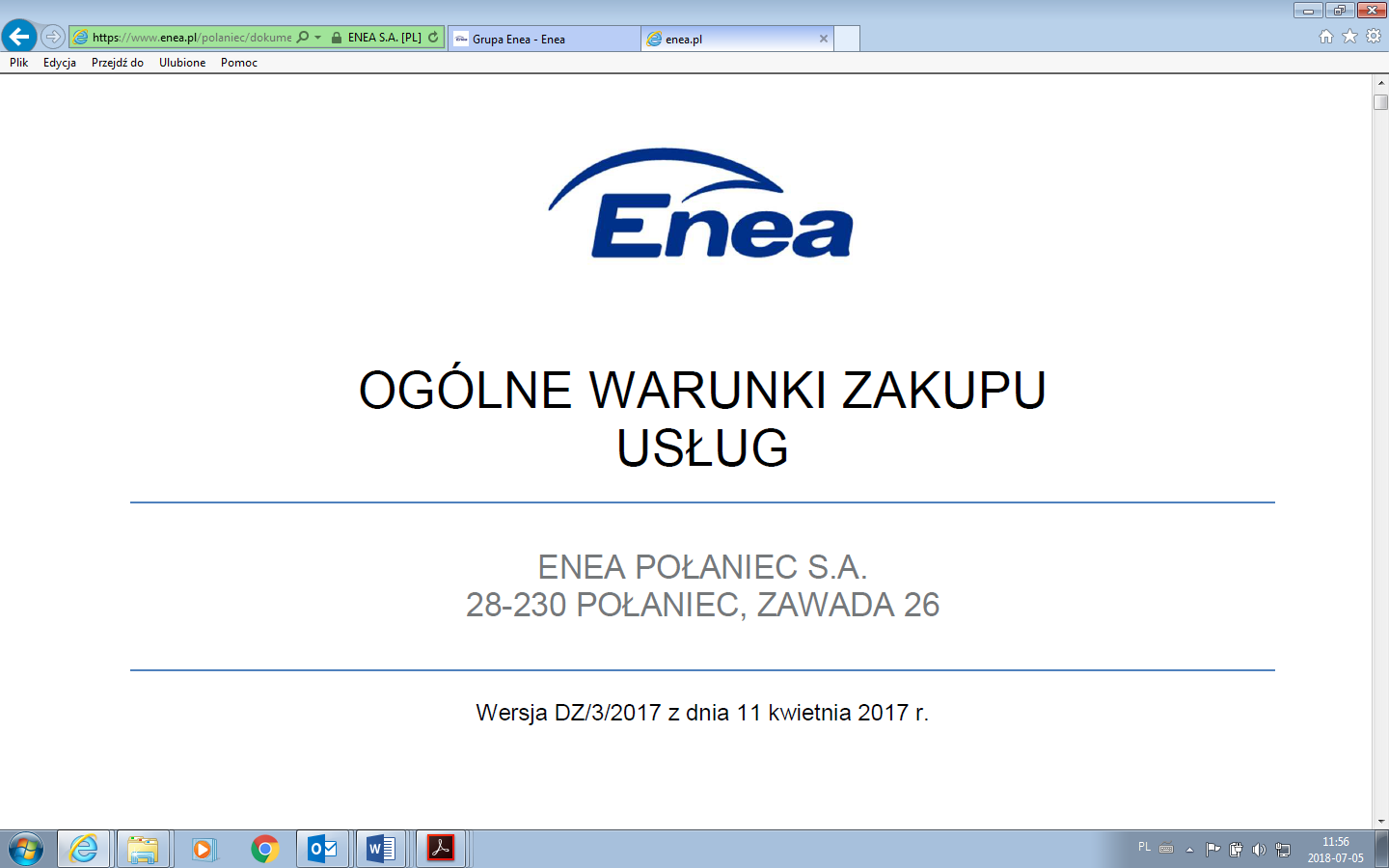 Wersja  NZ/4/2018 z dnia 7 sierpnia 2018 r.dostępne na stronie internetowej Zamawiającego pod adresem:https://www.enea.pl/pl/grupaenea/o-grupie/spolki-grupy-enea/polaniec/zamowienia/dokumenty-dla-wykonawcow-i-dostawcowZałącznik nr 3 do umowyKlauzula informacyjna Administratoradla Wykonawcyzwiązana z realizacją Umowy(dla pełnomocników, reprezentantów, pracowników i współpracowników Wykonawcy wskazanych do kontaktów i realizacji umowy)Zgodnie z art. 13 i 14 ust. 1 i 2 Rozporządzenia Parlamentu Europejskiego i Rady (UE) 2016/679 z dnia 27 kwietnia 2016 r. w sprawie ochrony osób fizycznych w związku z przetwarzaniem danych osobowych w sprawie swobodnego przepływu takich danych oraz uchylenia dyrektywy 95/45/WE (dalej: RODO), informujemy:Administratorem Pana/Pani danych osobowych podanych przez Pana/Panią jest Enea Elektrownia Połaniec Spółka Akcyjna (w skrócie: Enea Elektrownia Połaniec S.A.)  z siedzibą w Zawadzie 26, 28-230 Połaniec (dalej: Administrator).Dane kontaktowe:Inspektor Ochrony Danych - e-mail: eep.iod@enea.pl, Pana/Pani dane osobowe przetwarzane będą w celu udziału w postępowaniu/przetargu oraz późniejszej realizacji oraz rozliczenia usługi bądź umowy, realizacji obowiązków podatkowych i rachunkowych oraz ustalenia, dochodzenia bądź obrony roszczeń.Podstawą prawną przetwarzania Pani/Pana danych osobowych jest art. 6 ust. 1 lit. b/c/f Rozporządzenia Parlamentu Europejskiego i Rady (UE) 2016/679 z dnia 27 kwietnia 2016 r. tzw. ogólnego rozporządzenia o ochronie danych osobowych, dalej: RODO - przetwarzanie jest niezbędne do wykonania umowy, wypełnienia obowiązku prawnego ciążącego na administratorze lub wynika z prawnie uzasadnionych interesów realizowanych przez administratora. Podanie przez Pana/Panią danych osobowych jest dobrowolne, ale niezbędne do udziału w postępowaniu i późniejszej realizacji usługi bądź umowy.Administrator może ujawnić Pana/Pani dane osobowe podmiotom upoważnionym na podstawie przepisów prawa. Administrator może również powierzyć przetwarzanie Pana/Pani danych osobowych dostawcom usług lub produktów działającym na jego rzecz, w szczególności podmiotom świadczącym Administratorowi usługi IT, księgowe, transportowe, serwisowe, agencyjne, ochrony mienia i zakładu, operatorom pocztowym a także bankom w zakresie realizacji płatności.Zgodnie z zawartymi z takimi podmiotami umowami powierzenia przetwarzania danych osobowych, Administrator wymaga od tych dostawców usług zgodnego z przepisami prawa, wysokiego stopnia ochrony prywatności i bezpieczeństwa Pana/Pani danych osobowych przetwarzanych przez nich w imieniu Administratora.Pani/Pana dane osobowe będą przechowywane przez okres realizacji Umowy i wynikających z niej zobowiązań Wykonawcy (w tym z zakresu gwarancji i rękojmi za wady) oraz przez okres przedawnienia roszczeń wynikających z Umowy. Po upływie tego okresu dane osobowe będą przetwarzane tylko przez okres wymagany przepisami prawa. W przypadkach, gdy dalsze korzystanie z danych osobowych nie będzie konieczne lub nie będzie objęte obowiązkiem wynikającym z przepisów prawa, Zamawiający podejmie uzasadnione działania w celu usunięcia ich ze swoich systemów i archiwów, lub podejmie działania w celu anonimizacji takich danych osobowych.Dane udostępnione przez Panią/Pana nie będą podlegały profilowaniu.Administrator danych nie ma zamiaru przekazywać danych osobowych do państwa trzeciego.Przysługuje Panu/Pani prawo żądania: dostępu do treści swoich danych - w granicach art. 15 RODO,ich sprostowania – w granicach art. 16 RODO, ich usunięcia - w granicach art. 17 RODO, ograniczenia przetwarzania - w granicach art. 18 RODO, przenoszenia danych - w granicach art. 20 RODO,prawo wniesienia sprzeciwu (w przypadku przetwarzania na podstawie art. 6 ust. 1 lit. f) RODO – w granicach art. 21 RODO,Realizacja praw, o których mowa powyżej, może odbywać się poprzez wskazanie swoich żądań/sprzeciwu przesłane Inspektorowi Ochrony Danych na adres e-mail: eep.iod@enea.pl.Przysługuje Panu/Pani prawo wniesienia skargi do Prezesa Urzędu Ochrony Danych Osobowych w przypadku, gdy uzna Pan/Pani, iż przetwarzanie danych osobowych przez Administratora narusza przepisy o ochronie danych osobowych.Załącznik nr 4 do umowyKlauzula „Informacje chronione” dla Wykonawcyzwiązana z realizacją UmowyINFORMACJE CHRONIONENa potrzeby niniejszej umowy Strony przyjmują, iż przez „Informację chronioną” należy rozumieć każdą informację ujawnianą przez jedną ze Stron drugiej Stronie, w związku z prowadzonymi rozmowami w trakcie negocjacji, niezależnie od postaci, formy informacji, w tym ujawnianej poprzez zapis na dysku komputerowym, na piśmie, ustnie, wizualnie, w postaci próbek, modeli, szkiców. Za Informacje chronione, Strony uznają w szczególności informacje zawierające dane osobowe, dotyczące strategii i organizacji firmy, polityki finansowej i marketingowej, procesów technologicznych, systemów informatycznych i oprogramowania, specyfikacji technicznych surowców i gotowych wyrobów, zasad dystrybucji i zaopatrzenia, cen oraz klientów, informacje prawne i produkcyjne. Informacjami chronionymi są także: wszelkie informacje uzyskane przez Stronę w związku z zawarciem lub wykonywaniem niniejszej Umowy albo przy okazji tych zdarzeń, które stanowią tajemnicę przedsiębiorstwa drugiej Strony w rozumieniu art. 11 ust. 4 ustawy z dnia 16.04.1993 r. o zwalczaniu nieuczciwej konkurencji (Dz.U. z 2018 r. poz. 419 ze zm.), chyba że informacje te są lub staną się informacjami dostępnymi publicznie na skutek zdarzeń zgodnych z prawem,Informacje , o których stanowi Rozporządzenie Parlamentu Europejskiego i Rady (UE) nr 596/2014 z dnia 16 kwietnia 2014 r. w sprawie nadużyć na rynku oraz uchylające dyrektywę 2003/6/WE Parlamentu Europejskiego i Rady i dyrektywy Komisji 2003/124/WE, 2003/125/WE i 2004/72/WE (rozporządzenie MAR).Przez Informacje chronione rozumie się również wszelkie informacje, które można uzyskać przez badanie, testowanie lub analizę Informacji chronionych, jak również sprzętu, oprogramowania, systemów, elementów systemowych lub ich części, dostarczonych przez Wykonawcę/Wykonawcy/Zleceniobiorcę/Wykonawcę zewnętrznego.1.3. Strony zobowiązują się:zachować w tajemnicy informacje chronione do własnej wiadomości,zachować w tajemnicy treść zawartych między stronami umów, porozumień, podpisanych listów intencyjnych,wykorzystać informacje jedynie w celach określonych ustaleniami dokonanymi przez Strony, w zakresie niezbędnym do realizacji przedmiotu Umowy,ograniczyć dostęp do informacji chronionych  do osób, którym te informacje są niezbędne w celach określonych w ppkt. 1.3.3 i którzy zostali zobowiązani do zachowania tajemnicy, na zasadach niniejszego paragrafu,zapewnić, że żadna z osób otrzymujących informacje nie ujawni informacji ani ich źródła, zarówno w całości, jak i w części osobom trzecim bez uzyskania uprzednio wyraźnego upoważnienia na piśmie od Strony, której informacja lub źródło informacji dotyczy,nie kopiować, nie powielać ani w żaden sposób nie rozpowszechniać jakiejkolwiek części informacji poufnych określonych w ust. 1 niniejszego paragrafu,odpowiednio zabezpieczyć, chronić oraz trwale zniszczyć lub zwrócić informacje chronione natychmiast po zakończeniu realizacji zobowiązań określonych ustaleniami dokonanymi przez Strony,zapewnić przestrzeganie postanowień niniejszej umowy przez swoich pracowników, podwykonawców i innych kontrahentów, którym przekazanie informacji objętych niniejszą Umową jest niezbędne do realizacji umów zawartych pomiędzy Stronami.Niezależnie od obowiązków związanych z ochroną informacji określonych w Umowie Wykonawca/Kontrahent/Zleceniobiorca/Wykonawca zewnętrzny zobowiązuje się zachować w poufności wszelkie informacje, które uzyskał w związku z zawarciem lub wykonywaniem Umowy, jeżeli ich ujawnienie mogłoby w jakikolwiek sposób naruszać renomę Zamawiającego. Powyższe zastrzeżenie nie dotyczy udostępnienia informacji związanych z Umową w przypadkach, gdy będzie to niezbędne do prawidłowego wykonania umowy lub będzie wymagane przez stosowne przepisy prawa albo gdy udostępnienie informacji będzie niezbędne do ustalenia i dochodzenia roszczeń Wykonawcy wynikających z Umowy.Postanowienia pkt 9.4 nie będą miały zastosowania w stosunku do tych informacji uzyskanych od drugiej Strony, które:opublikowane, znane i urzędowo podane do publicznej wiadomości bez naruszania postanowień niniejszego paragrafu,są ujawniane na żądanie uprawnionych podmiotów, zgłoszone zgodnie z obowiązującymi przepisami prawa, przy czym z zastrzeżeniem bezwzględnie obowiązujących przepisów prawa Strona zobowiązana do ujawnienia jest zobowiązana do podjęcia przy ujawnianiu tych informacji wszelkich kroków mających zapewnić ochronę poufności w najszerszym dopuszczalnym przez właściwe przepisy prawne zakresie. 7.6. Jednocześnie Wykonawca wyraża zgodę na podawanie do publicznej wiadomości informacji dotyczących Umowy w związku z wypełnianiem przez Zamawiającego lub podmioty z nim powiązane obowiązków informacyjnych spółek publicznych w szczególności wynikających z Rozporządzenia Parlamentu Europejskiego i Rady (UE) nr 596/2014 z dnia 16 kwietnia 2014 r. w sprawie nadużyć na rynku (rozporządzenie w sprawie nadużyć na rynku) oraz uchylającego dyrektywę 2003/6/WE Parlamentu Europejskiego i Rady i dyrektywy Komisji 2003/124/WE, 2003/125/WE i 2004/72/WE.7.7. Aby uniknąć wszelkich wątpliwości Strony ustalają, że informacje chronione otrzymane od drugiej Strony nie muszą być wyraźnie oznaczone jako poufne. Załącznik nr 5 do umowy Kopia polisy OCZałącznik nr 6 do umowyWYKAZ PODWYKONAWCÓW ODPOWIEDZIALNYCH ZA REALIZACJĘ ZAMÓWIENIAnr sygn.  „_____________________________________________”PODWYKONAWCY(podpis Wykonawcy/pełnomocnika Wykonawcy)Załącznik nr 7 Zgoda na przelew wierzytelności……………………………….…………..(nazwa i adres Cesjonariusza)L. dz. nr …………………….ZGODA NA PRZELEW WIERZYTELNOŚCI         Działając w imieniu Enea Elektrownia Połaniec Spółki Akcyjnej z siedzibą w Zawadzie (skrót firmy: Enea Elektrownia Połaniec S.A.) wpisanej do rejestru przedsiębiorców Krajowego Rejestru Sądowego pod numerem 0000053769 przez Sąd Rejonowy w Kielcach X Wydział Gospodarczy Krajowego Rejestru Sądowego, NIP 866-00-01-429, kapitał zakładowy w wysokości 713 500 000 zł w całości wpłacony, wyrażamy zgodę – pod warunkiem pisemnego przyjęcia przez ……………………………………………………………….……… z siedzibą w ………………………………………….…………………..………. ("Cedent") oraz …………………………………………………………………………………………….……... z siedzibą w …………………. („Cesjonariusz") zastrzeżeń, o których mowa w pkt 1–3 poniżej – na dokonanie przelewu przez Cedenta na rzecz Cesjonariusza bezspornych wierzytelności pieniężnych wobec Enea Elektrownia Połaniec S.A. („Dłużnik wierzytelności”), zarówno istniejących, jak i przyszłych, z tytułu:Umowy nr (…………………………………………………………………………………………………………………)
z dnia ………………...na dostawę / wykonanie usług (…) („Umowa”)Zastrzeżenia, których przyjęcie jest warunkiem wyrażenia zgody na przelew wierzytelności:Cesjonariusz akceptuje, aby w przypadku naliczenia przez Enea Elektrownia Połaniec S.A. kar umownych dla Cedenta wynikających z Umowy, w szczególności z powodu braku realizacji dostaw / nie wykonania usług w uzgodnionych ilościach i terminach lub nie dostarczenia przez Cedenta pełnej dokumentacji wymaganej Umową, Enea Elektrownia Połaniec S.A. dokonała potrącenia wierzytelności o zapłatę kar umownych z przelanymi na Cesjonariusza wierzytelnościami Cedenta w stosunku do Enea Elektrownia Połaniec S.A. Dotyczy to również przypadku, gdy wierzytelność przysługująca względem Cedenta stała się wymagalna później niż wierzytelność będąca przedmiotem przelewu.Cesjonariusz akceptuje również prawo Enea Elektrownia Połaniec S.A. do wstrzymania płatności w przypadkach, gdy przewiduje to Umowa, w szczególności w razie obniżenia ceny / wynagrodzenia z powodu nie dostarczenia przez Cedenta wymaganej dokumentacji. Jednocześnie Cesjonariusz zrzeka się wobec Enea Elektrownia Połaniec S.A. wszelkich roszczeń wynikłych lub związanych z potrąceniem powyższych wierzytelności oraz wstrzymaniem płatności.Cesjonariusz nie dokona, bez uprzedniej pisemnej zgody Enea Elektrownia Połaniec S.A., dalszego przelewu wierzytelności wobec Enea Elektrownia Połaniec S.A. nabytych od Cedenta. Jeżeli przyszły cesjonariusz w formie pisemnej przyjmie zastrzeżenia, o których mowa w pkt 1 – 3 niniejszego pisma, Enea Elektrownia Połaniec S.A. nie odmówi zgody bez uzasadnionej przyczyny.Na fakturach wystawionych przez Cedenta dla Enea Elektrownia Połaniec S.A. zamieszczona zostanie informacja o przelewie wierzytelności i wskazany zostanie numer rachunku bankowego Cesjonariusza właściwy do dokonywania wpłat. W przypadku wskazania innego rachunku bankowego, Enea Elektrownia Połaniec S.A. nie ponosi odpowiedzialności wobec Cesjonariusza za brak zapłaty, a zapłata na rachunek bankowy wskazany na fakturze zwalnia Enea Elektrownia Połaniec S.A. z zobowiązań wynikających z Umowy.……………………………………….                                ……………………………………….Niniejszym potwierdzamy, iż przyjmujemy zastrzeżenia, o których mowa w pkt 1 – 3 niniejszego pisma.………………………………………..w imieniu CesjonariuszaZał. Nr 3 do Ogłoszenia CZĘŚĆ TRZECIA – PROJEKT UMOWYOPIS PRZEDMIOTU ZAMÓWIENIA   Usługi projektowo-konstrukcyjne na rzecz Enea Elektrownia Połaniec S.A.z/s w Zawada 26 28-230 Połaniec; woj. świętokrzyskie
tel. +48 15 865 68 00 fax +48 15 865 61 88VersionInternal VersionAutoCAD versionsDWG 2013 AC1027 AutoCAD 2013, AutoCAD 2014, AutoCAD 2015, AutoCAD 2016, AutoCAD 2017 DWG 2018 AC1032 AutoCAD 2018, AutoCAD 2019, AutoCAD 2020Poz.Rodzaj dokumentacjirysunek = rys., schemat = schem.obliczenie = oblicz., wykonawczy = wykon. Ilość j.p.123rys. zestawieniowy maszyn, urządzeń lub instalacji, budynku, wyrobu wieloelementowego.6rys. układu elektrycznego i elektronicznego, hydraulicznego, obwodu drukowanego, schemat wentylacji z obliczeniem, rys. patentowe.10rys. wyk. zespołów, podzespołów o liczbie detali pow. 20 poz. lub rys. zest. wyrobów małoelementowych5rys. j.w. o liczbie detali do 20 pozycji4rys. wykonawcze – detale powyżej 10 pozycji wymiarowych3,0rys. wykonawcze – detale do 10 pozycji wymiarowych2,5oblicz. konstrukcyjne8opisy techniczne, technologiczne, procesy technologiczne, dokumentacje techniczno-ruchowe (DTR)5-6instrukcje obsługi stanowiska w tym szkice ideowe, instrukcje bhp, lub obróbcze, warunki odbioru jakości, schematy organizacyjne3-4wykaz materiałów lub części, plany operacyjne, kalkulacje pełdruków technicznych warsztat.2Format faktycznyA5A4A3A2A1A0lub powierzchnia w dcm2 – do3,56,512,525,050,0100przelicznik na A40,5124816Poz.Wypełnienie pow. arkuszawspółczynnik1.powyżej 80%1,0275 – 80%0,93od 65 – 75 %0,84od 60 – 65 %0,75.poniżej 60 %0,61.opracowanie koncepcji i założeń projektowych, kontrola bieżąca, sprawdzenie rysunków, obliczeń, dokumentacji opisowej - % do podstawowej jednostki projektowej15%L.p.Opis Ilość j.p.1.Projekty dokumentacji według punktów od 3.7 do 3.1042.Projekty dokumentacji obiektów niezbędnych do właściwego utrzymania bezpiecznych warunków pracy w Elektrowni, podestów, schodów, drabin itp13.Projekty dokumentacji części zamiennych0,5Lp.Nazwa podwykonawcyZakres wykonywanych czynności przez podwykonawcę